                                                                  Рахматулина    Амира,   4В класс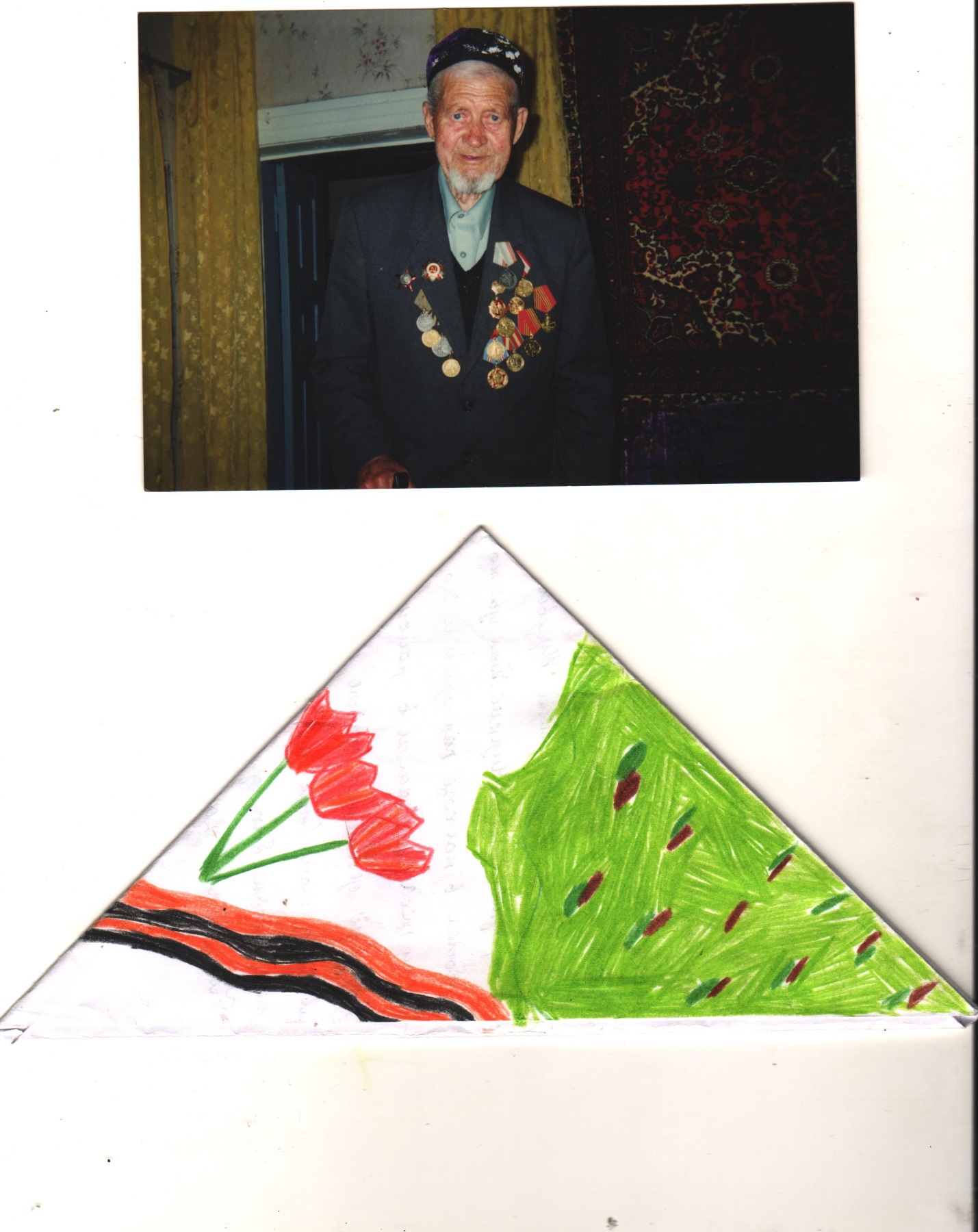 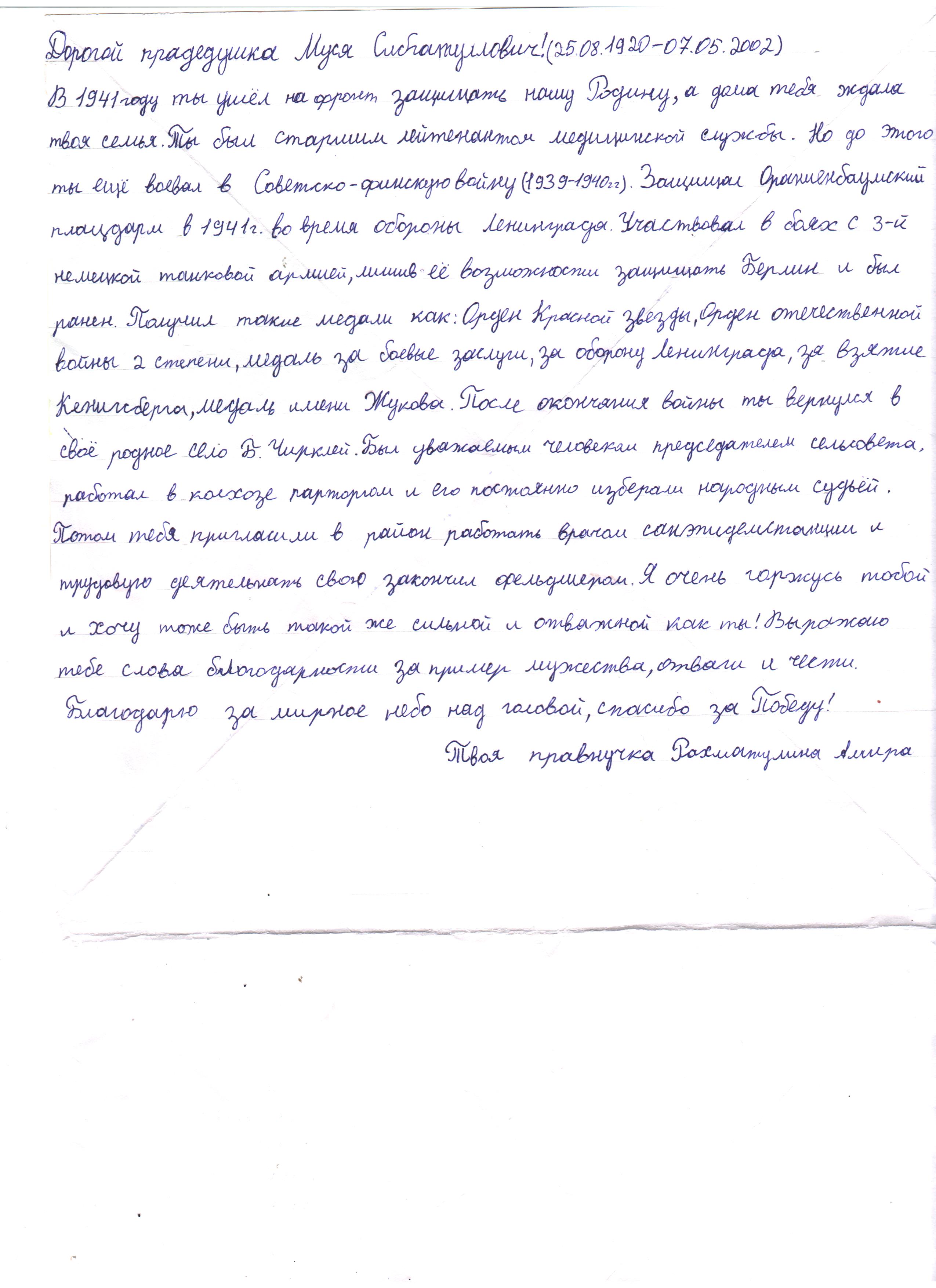 Скворцов Матвей,  4В класс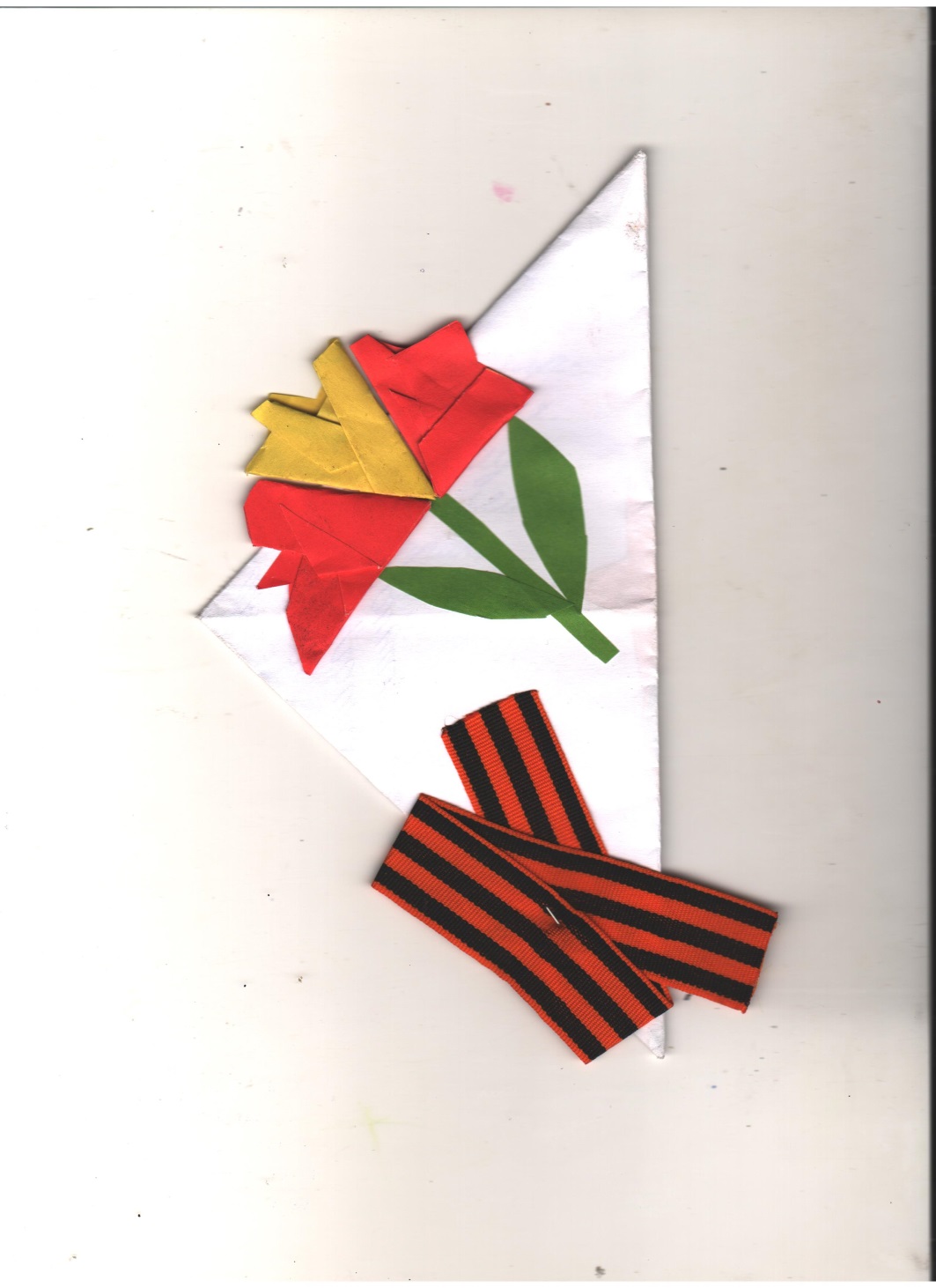 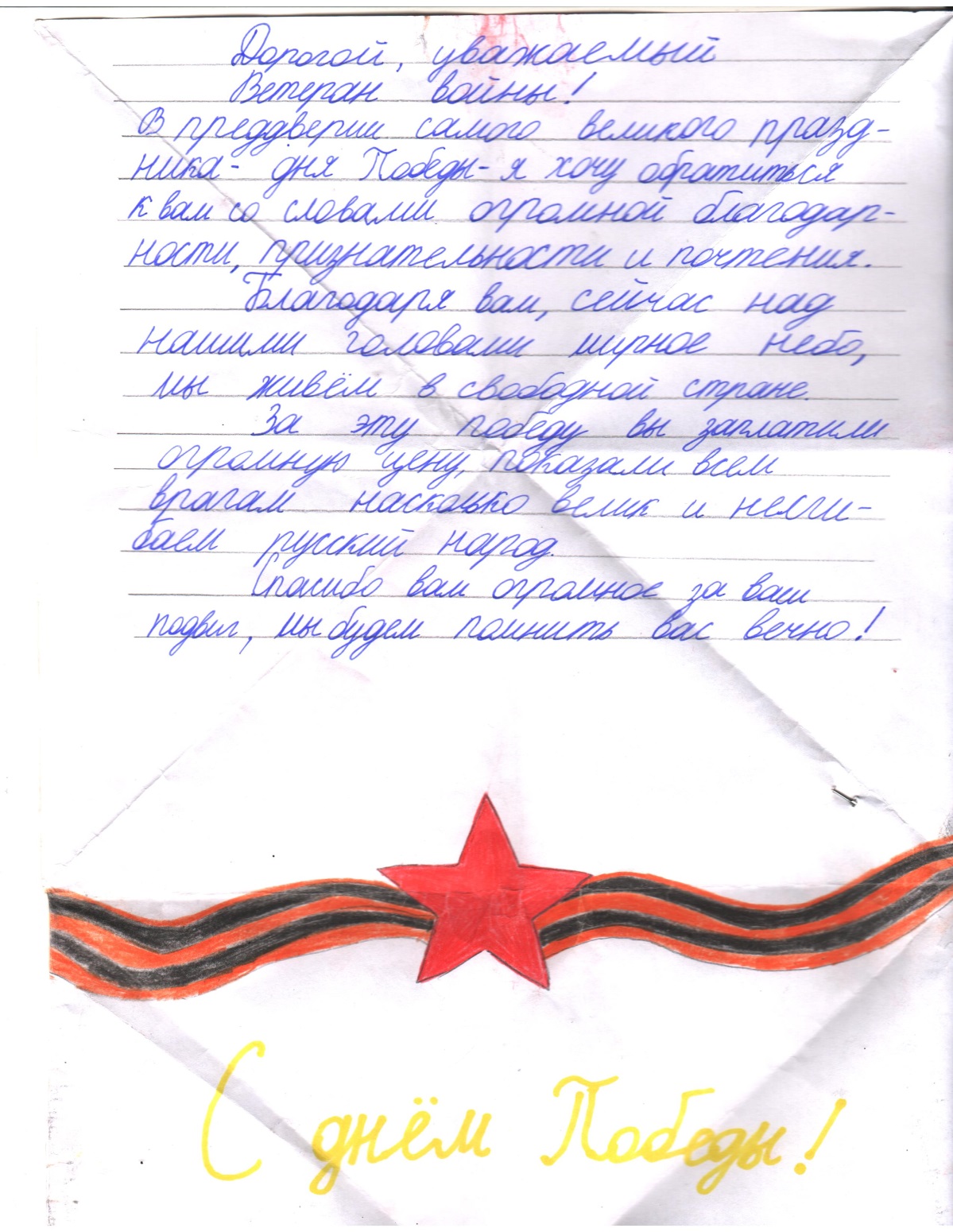 Гафиятуллина  Алина , 4В класс 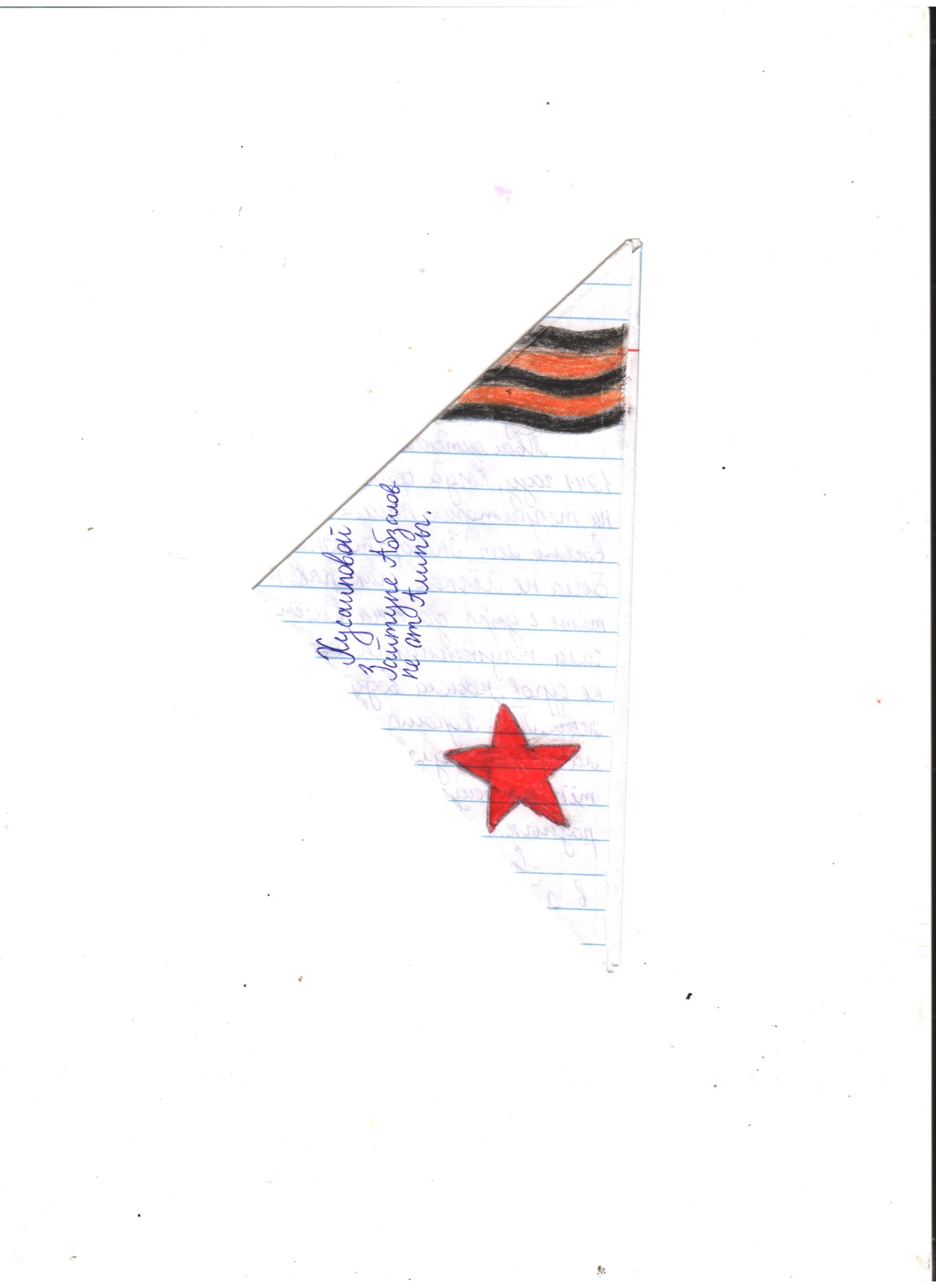 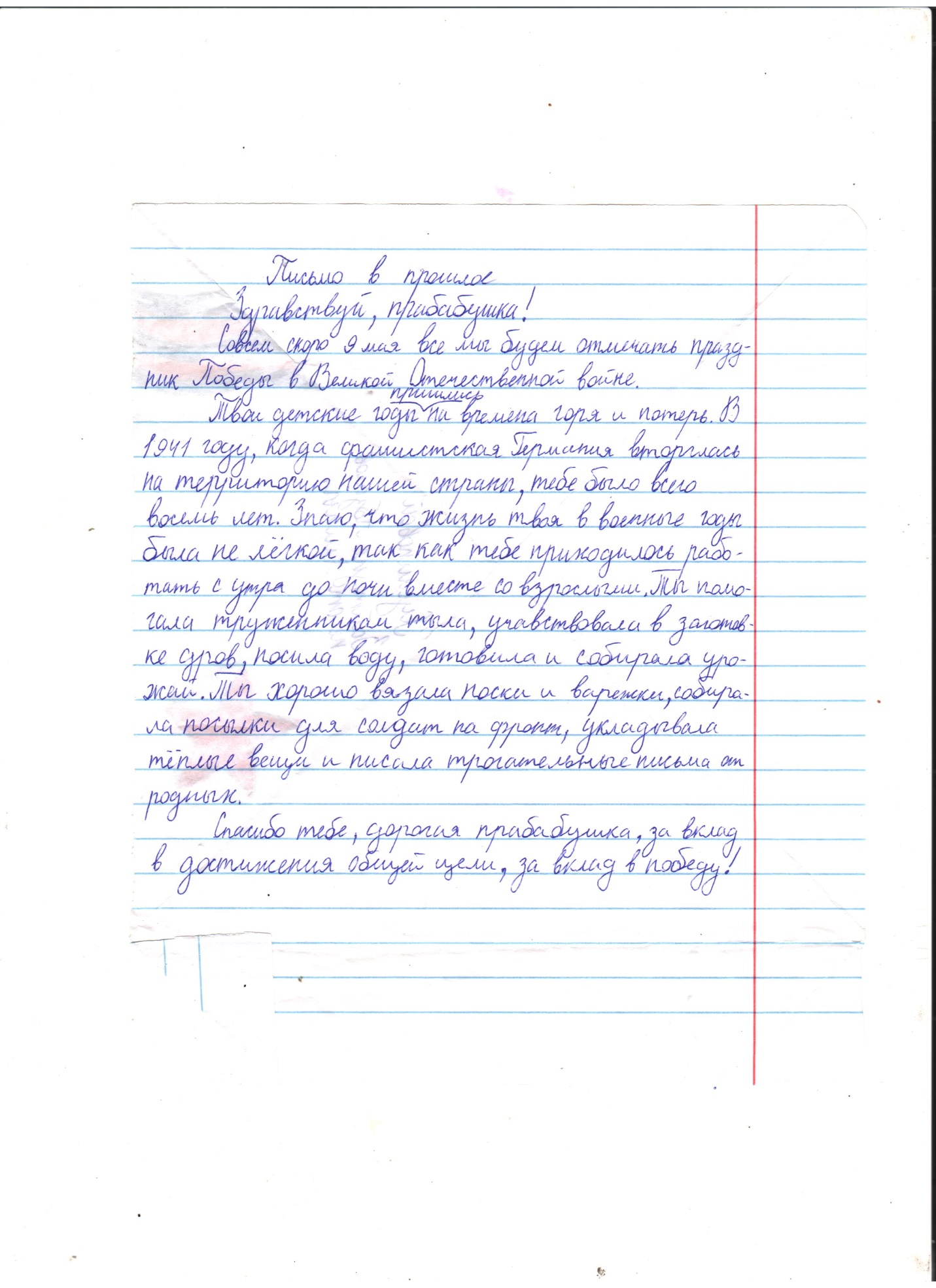 Васильева Софья, 4 В класс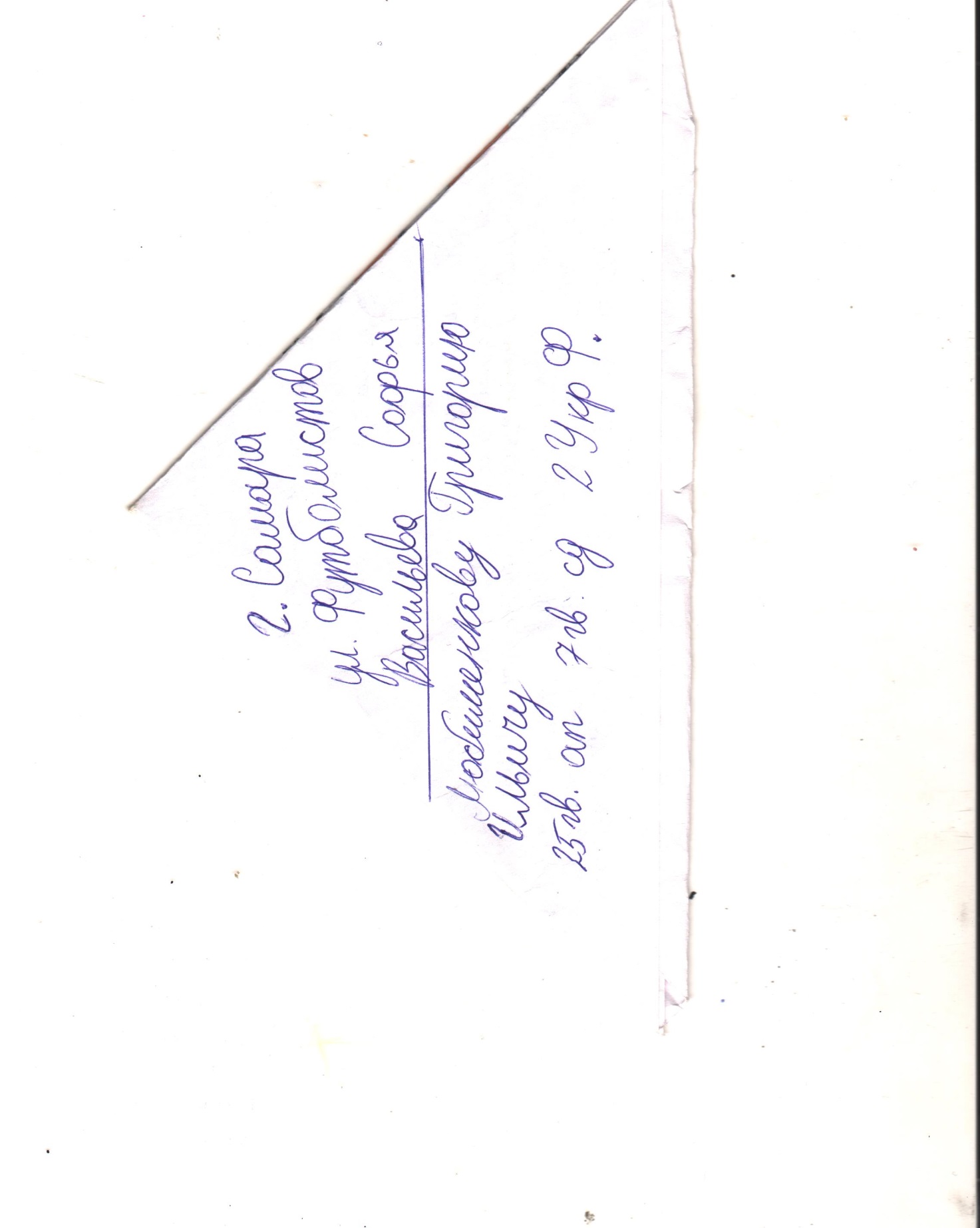 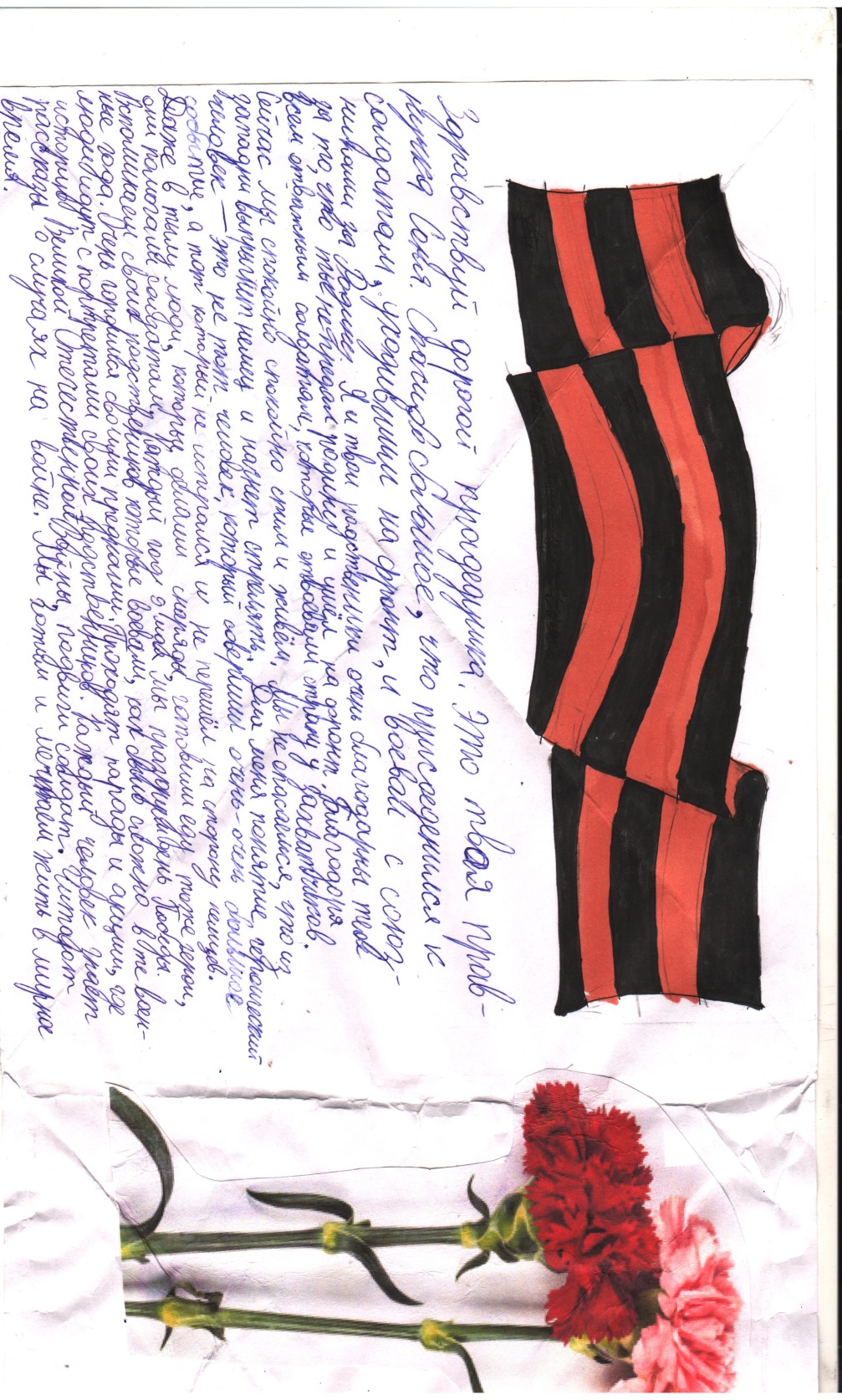 Пантелеева Виктория, 4В класс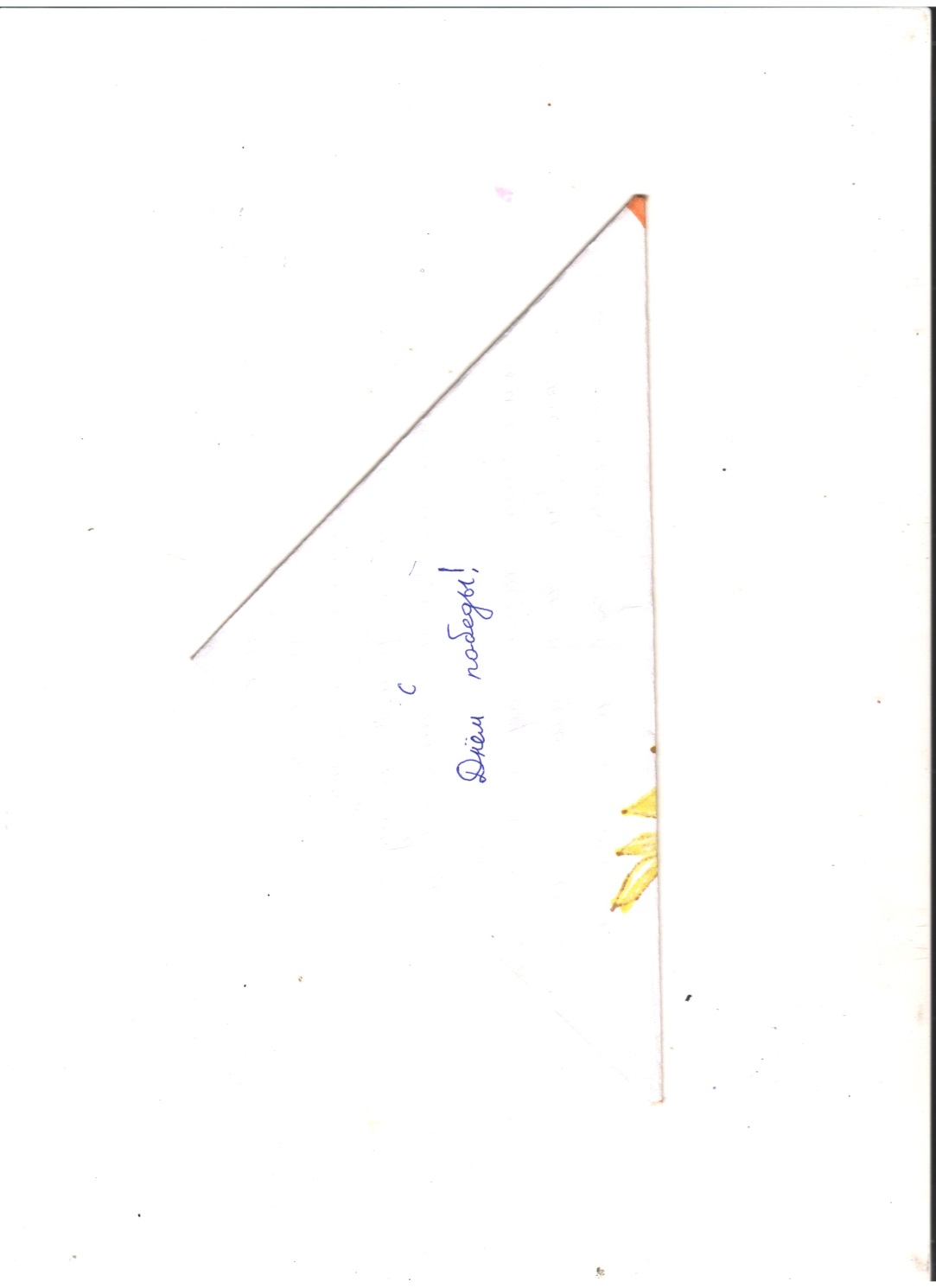 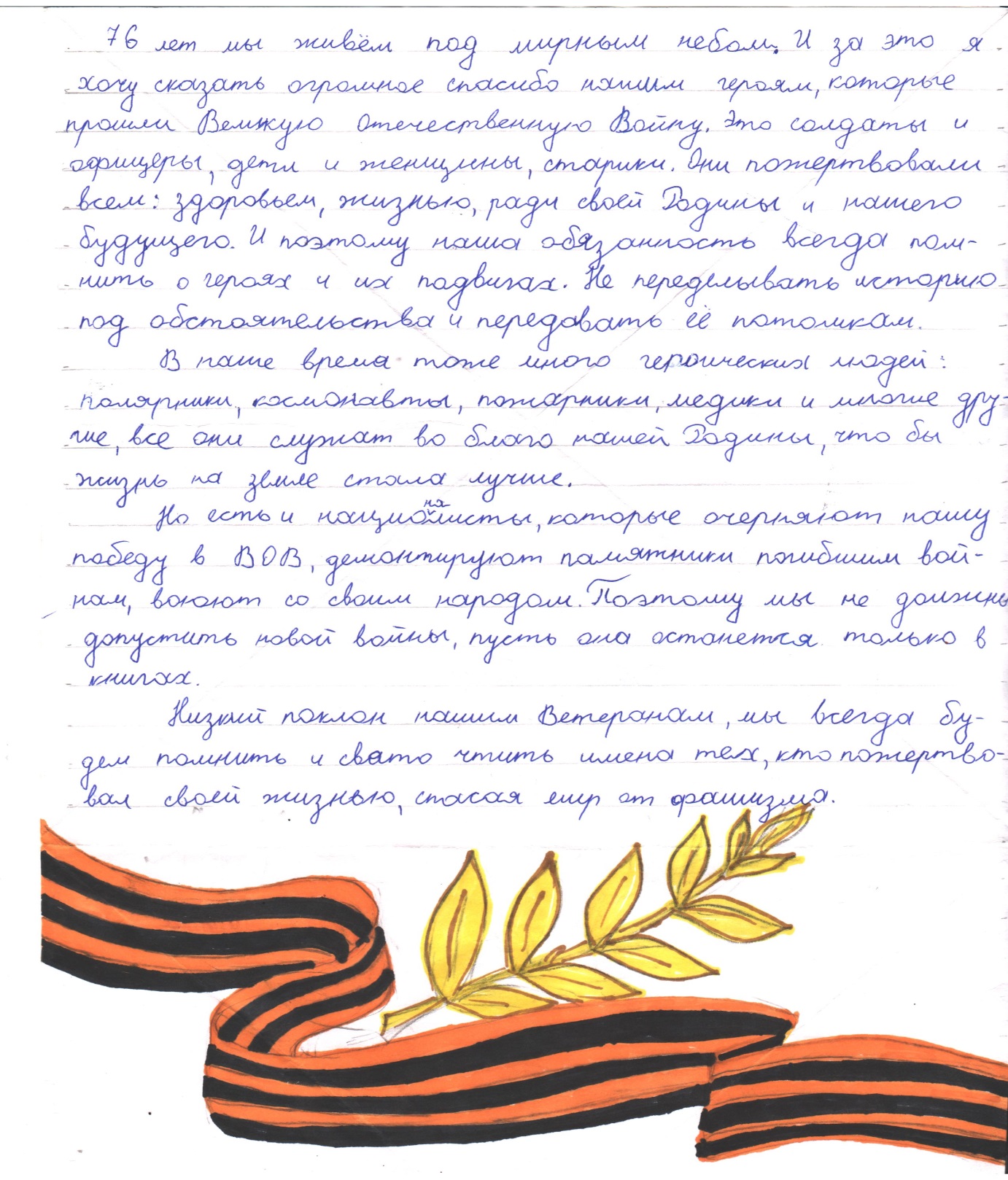 